分区统计工具使用说明该工具基础功能与QGIS分区统计功能一致，区别是可以直接输出至源文件从而可以批量处理，同时优化了矢量文件与栅格边缘相交的情况。参数说明工具需要四个参数，分别是1栅格文件地址2矢量文件地址3需要计算的属性		/*		需要统计的属性 AttriList		attributeIndex：		1代表激活，0代表忽略		attributeIndex[0]:像元总数		attributeIndex[1]:总和Sum		attributeIndex[2]:平均值Mean		attributeIndex[3]:最大值Max		attributeIndex[4]:最小值Min		attributeIndex[5]:中值median		attributeIndex[6]:方差	*/4属性名前缀使用示例（计算总数和平均值）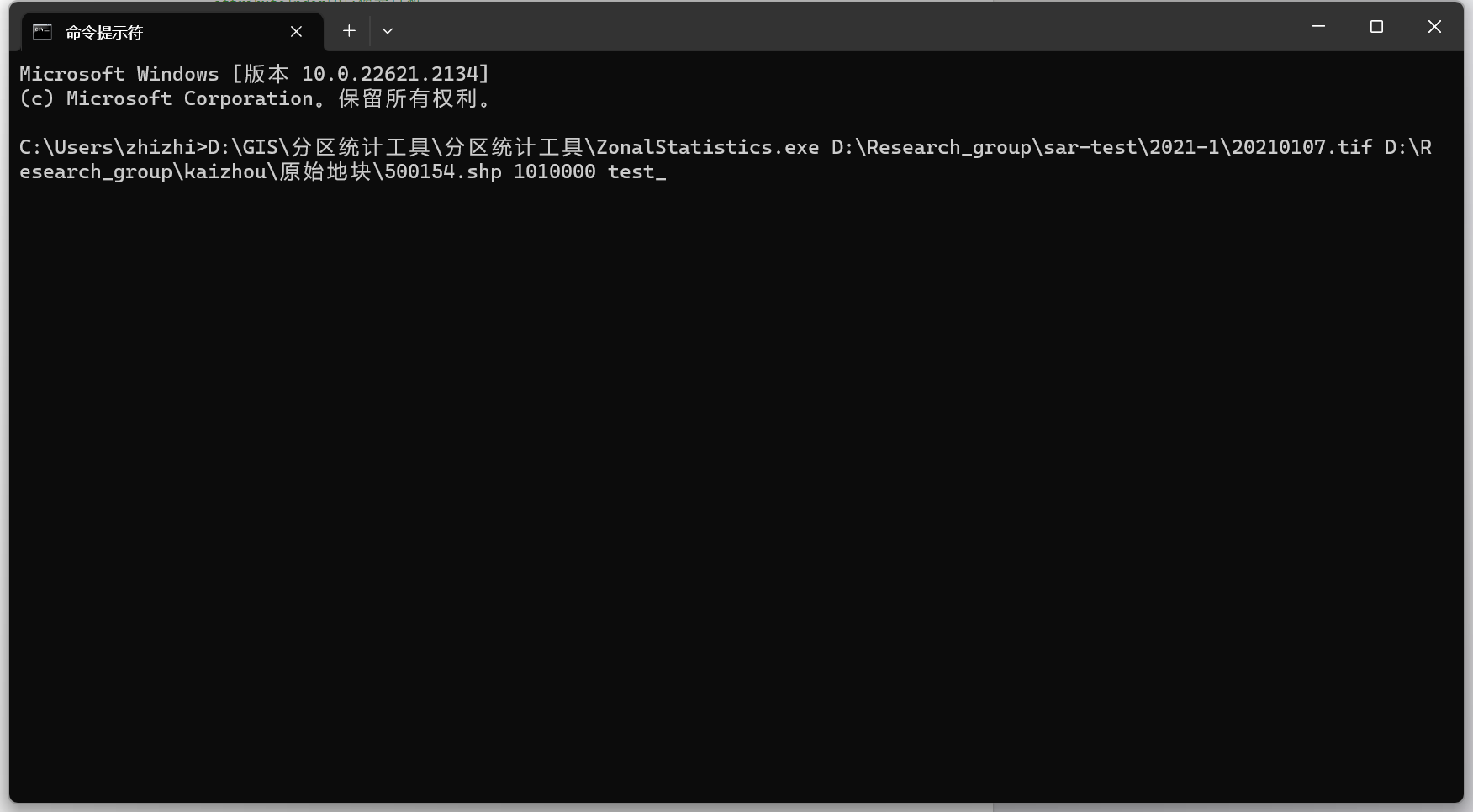 Tips：使用python+subprocess批量处理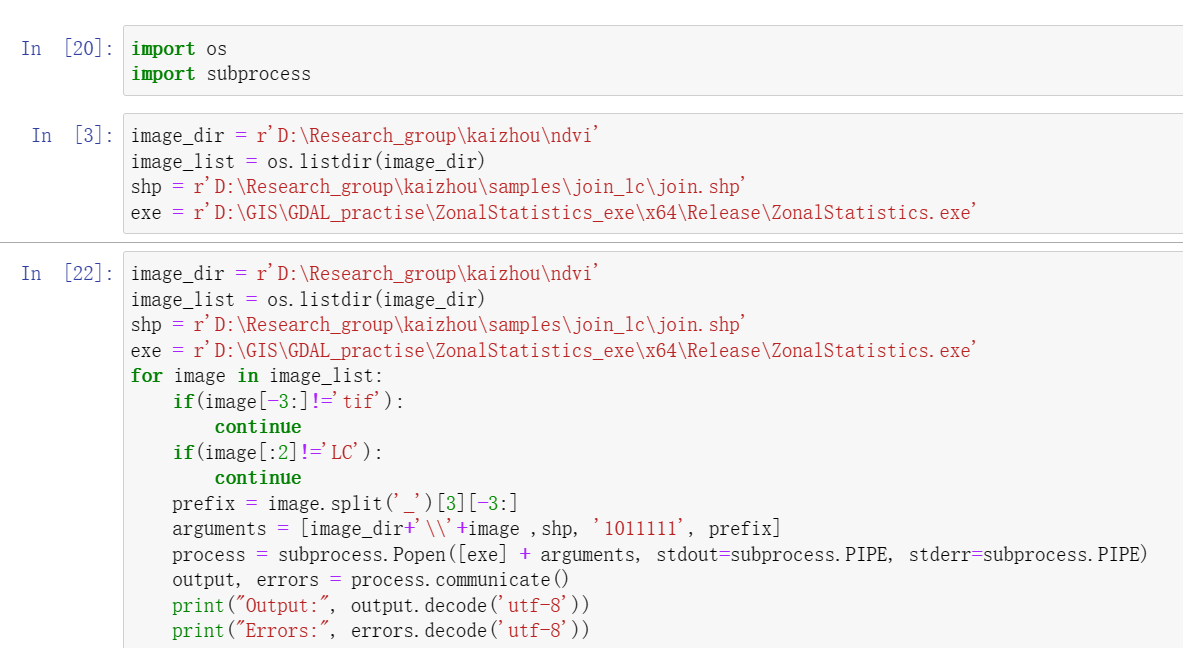 